神奇58，助你C位出道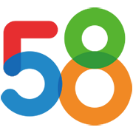         ——58集团皖西学院专场招聘会想了解更多信息，可扫描下面二维码，简历也可直接投递哦！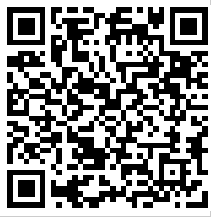 